Publicado en Madrid el 30/06/2020 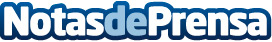 Fundación VASS financiará 300 plazas del curso Full Stack Development, de la escuela norteamericana BottegaFundación VASS afianza su apuesta constante por el fomento del empleo, con la puesta en marcha de una iniciativa que dará apoyo a 300 personas en situación de vulnerabilidad laboral, debido a la pandemia COVID-19. El programa Full Stack Development, al que los alumnos pueden dedicar entre 3 y 6 meses, está valorado en 7.000€Datos de contacto:María Zárate619649296Nota de prensa publicada en: https://www.notasdeprensa.es/fundacion-vass-financiara-300-plazas-del-curso Categorias: Nacional E-Commerce Software Recursos humanos Cursos Actualidad Empresarial http://www.notasdeprensa.es